PROPOSAL TO THE SINO-GERMAN RAPID RESPONSE FUNDING CALL FOR COVID-19 RELATED RESEARCHPlease fill out this form in English and only in Chinese when indicated. Please classify your project in consultation with your cooperation partner under the following categories (you can choose up to two):4. Overview of main participants (the list of participants for each side may be extended)4.1. Participants from China4.2. Participants from Germany 5. Costs - Please calculate costs according to the documents about funding rates and fill in the following tables. - If you need other costs to be covered, please list them separately and justify them explicitly.- Please use our colour-coded tables in red and blue to differentiate between funding required for the Chinese side (in RMB) and funding required for the German side (in EUR). The sum in total should not exceed 1,5 Mio. RMB.*Please specify:6. Short CVs for all participants (One-page maximum for each participant)7. Bank details DeclarationA request for funding for this project or parts of it has not been submitted to any other organisation. In the event that I submit such a request I will inform the Sino-German Center for Research Promotion immediately.We confirm that in the event of approval, we will carry out the approved project in accordance with the guidelines of the Sino-German Center for Research Promotion. In particular, we accept the relevant obligations regarding the implementation and financial settlement of the project as well as the timely submission of a final report.Chinese applicant				                         German applicant                       (signature)                                                                                (signature)                                                                            	Institutional or Organizational Affiliation (Seal)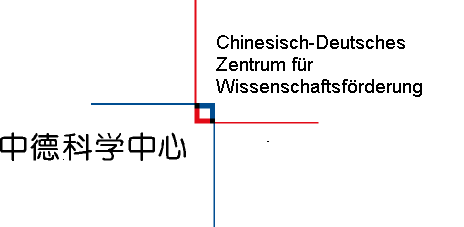 Project Title:项目名称：Starting and Ending Dates:Chinese ApplicantChinese ApplicantGerman ApplicantGerman Applicant中文in english lettersTitle/ Current occupationFamily name/ Given nameGenderDate of birthInstitutional or organisationalaffiliationDepartmentCityArea codeStreetOffice phoneMobile phoneFaxE-mail addressPrevious funding from the NSFC:(year, topic, reference number)Previous funding from the DFG:(year, topic, reference number)Previous funding from the SGCNovel coronavirus structures, functions, key targets of infection and its evolution studyThe natural history of the virus, its transmission and diagnosisAnimal and environmental research on the origin of the virus, including management measures at the human-animal interfaceClinical characterization and management of disease caused by the virusInfection prevention and control, including best ways to protect health care workersEthical considerations for research in connection with the afore-mentioned themes1. Summary of the overall project      (20 lines maximum, use Times New Roman 10-point characters, single-spacing)项目摘要(最多400字符，采用宋体字小四号，单倍行距)Keywords:关键词2. Science Description:Description of the State of the art in the relevant subject area (with particular focus on research in Germany and China) and current research trend in the field  Detailed description of the joint research project including objectives, background, merits and importance of the project, scientific issues targeted, proposed methodologies applicable, innovation potential and contribution3. Collaboration Description:Description of preliminary work (individual and joint activities/research of cooperation partners)  Description of the necessity of proposed collaboration, collaborative arrangements defining general responsibilities and tasks assigned to each side in order to realize the project goals (i.e. what are the unique strengths and skills that each side bring to the project and the added value)Define the specific qualification of the key participating members involved in this project and their main research activities Description of exchange activities of both sidesApplicantApplicant Member 1 Member 1 Member 2 Member 2 Member 3 Member 3 Member 4 Member 4中文English中文English中文English中文English中文EnglishTitle/ Current occupationFamily name/ Given nameGenderDate of birthTime spent on the project (in percent of full time)Institutional or organisational affiliationDepartmentCityArea codeStreetOffice phoneMobile phoneFaxE-mail address Applicant Member 1 Member 2 Member 3 Member 4Title/ Current occupationFamily name/ Given nameGenderDate of birthTime spent on the project (in percent of full time)Institutional or organisational affiliationDepartmentCityArea codeStreetOffice phoneMobile phoneFaxE-mail address Chinese Side (in RMB)German Side (in EUR)Total (in RMB/EUR)Research Costs (Consumables)-Equipment and Instruments-Student/Scientific Assistant Costs-Cooperation and Exchanges (workshop, visits, video conference and etc.)-Others*-Total1. Family Name, Given Name 2. Present Occupation(University, Institute, Title)3. Educational experience (starting from undergraduate course, in reverse chronological order; please list the supervisors) 4. Scientific research and academic work experience (in reverse chronological order; please list the supervisors)5. Host or participant in scientific research projects(in reverse chronological order)6. Representative publications (up to 5), research results and academic awards (in reverse chronological order)German side German side BankAccount number:Bank identification numberCityIBANBICSwiftcodeRecipientPurposeChinese sideChinese sideBankAccount numberBank identification numberCityIBANBICSwiftcodeRecipientPurpose